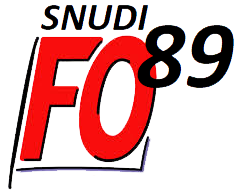                  FICHE DE SUIVI SYNDICAL               CARTE SCOLAIRE  2021                 à retourner à SNUDI-FO 89, 7 rue Max Quantin BP321        89004 AUXERREou nous contacter directement : 03.86.52.55.12 - snudifo89@gmail.comNom de l'école :      Maternelle  	     Élémentaire    		Primaire Commune :                                    	  Circonscription :Téléphone :                                             Mail : Personne à contacter pour ce dossier :OBJET :  	Crainte de fermeture  -  Demande d’ouverture  -  autres besoins  	Secteur de l'école :  	Rural,   	Urbain,  	RPI,     Classé en REP      Actuellement   Nombre de classes :                              Nombre d'élèves :Prévisions pour la rentrée prochaine par niveau :  TPS : 	PS :	MS : 	GS : CP : 	CE1 : 	CE2 : 	CM1 : 	CM2 : 	ULIS : 			Moyenne à la rentrée prochaine  - avant ouverture / fermeture :               par classe- moyenne si ouverture / fermeture :            par classeRépartitions :Difficulté scolaire : nombre d’élèves signalés au RASED : Inclusion :nombre d’élèves notifiés MDPH : nombre d’élèves notifiés qui n’ont pas toutes leurs heures d’AESH : nombre d'élèves en attente de notification : nombre d'élève en attente de place en établissement spécialisé : Nombre d'élèves arrivés en cours d'année : Les arrivées en cours d'année sont-elles fréquentes ? oui   -  nonVenant d'un autre département :Venant d'une autre commune :Venant de la même commune : Nombre d'élèves partis en cours d'année : Arguments et situations particulières : (répartitions difficiles, locaux, constructions, milieu socio-professionnel, intégrations, journées d'absences non remplacées dans l'école, concurrence de l’école privée, ouverture/fermeture/fusion d’école récente, GS, CP et CE1  dédoublés, dispositif ruralité) :Si rien ne changeEn cas d'ouverture ou fermeture